BEFORE: Kent Road, Sheffield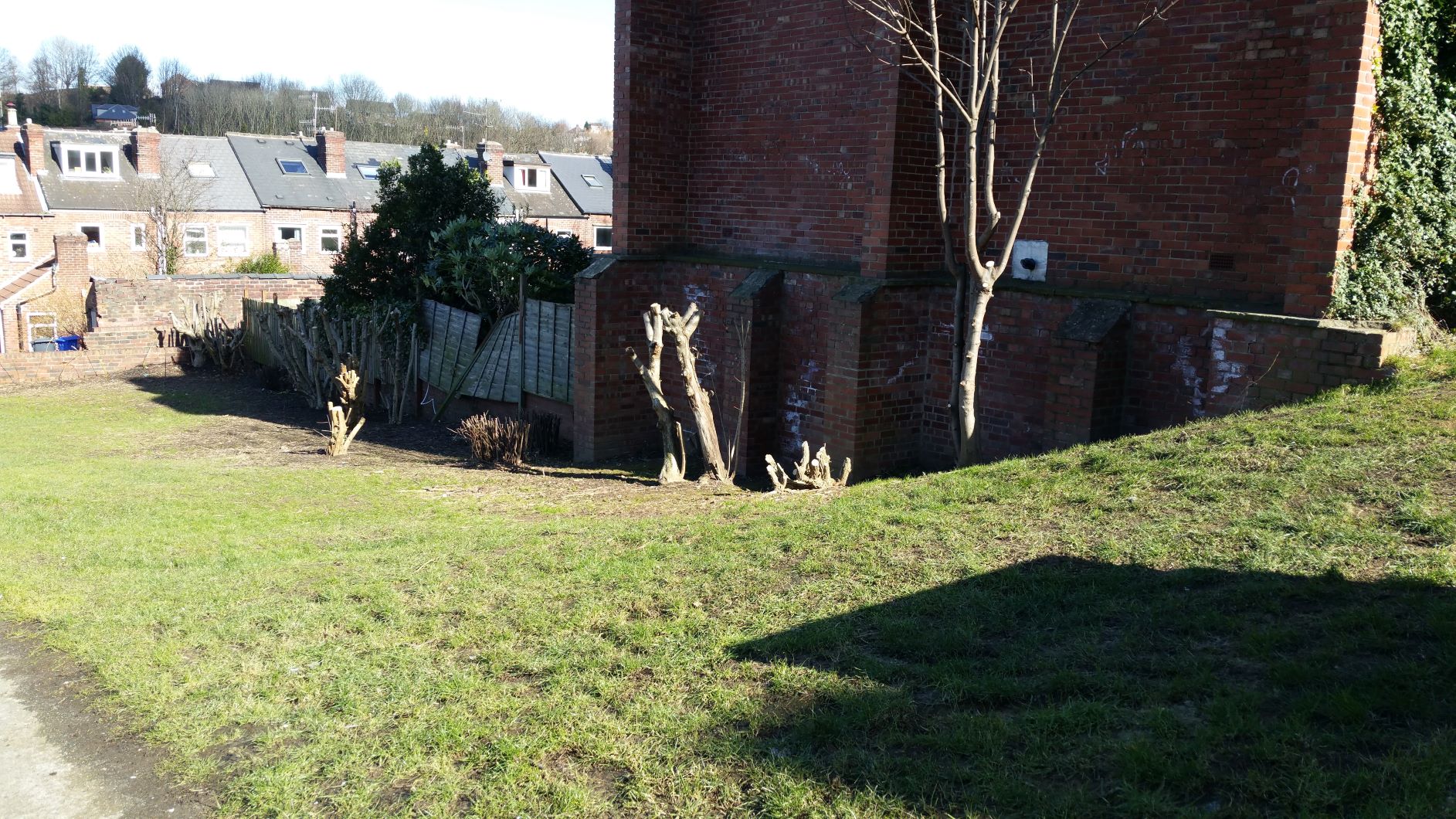 AFTER: Kent Road, Sheffield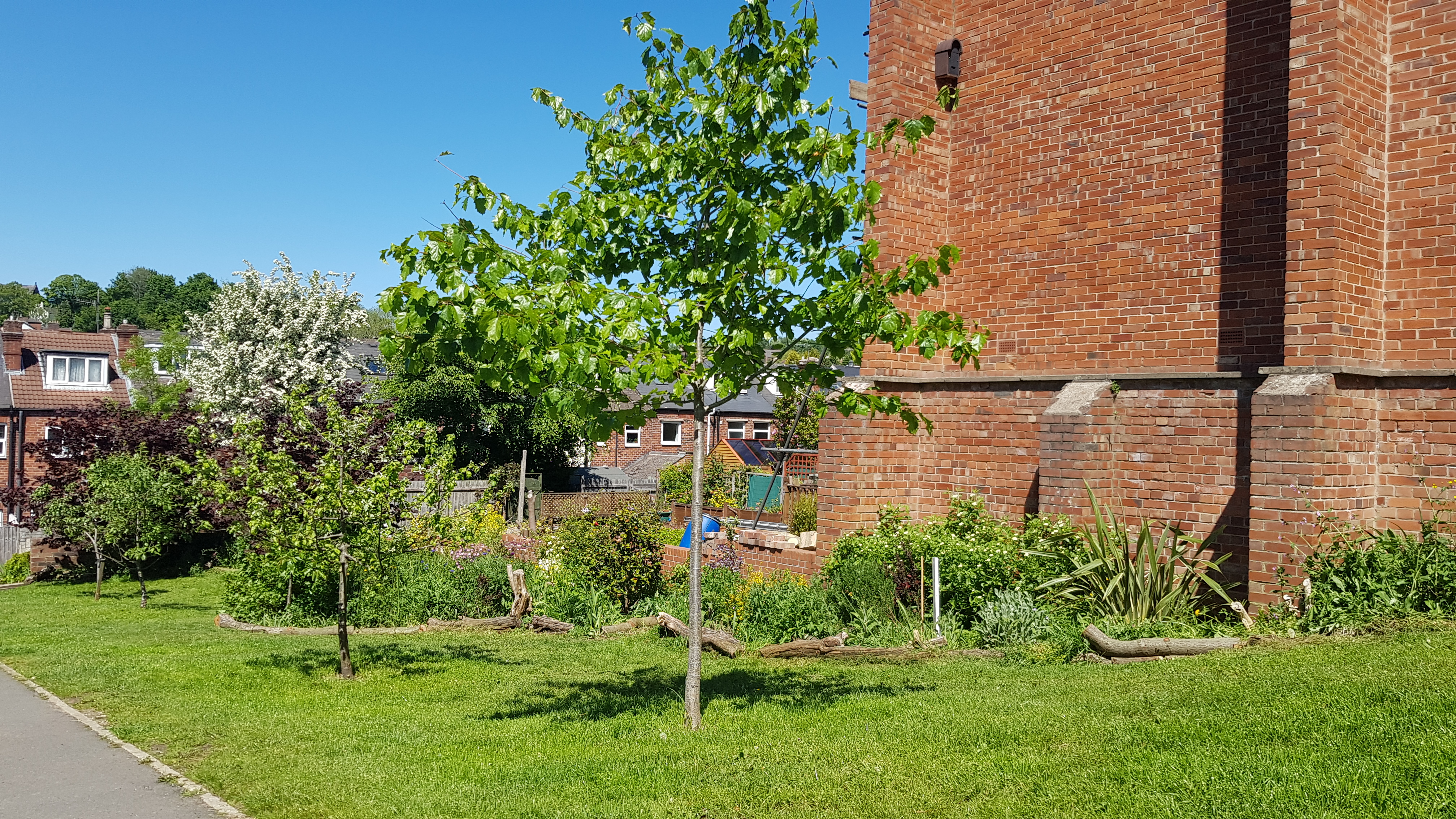 BEFORE: Brooklyn Road, Sheffield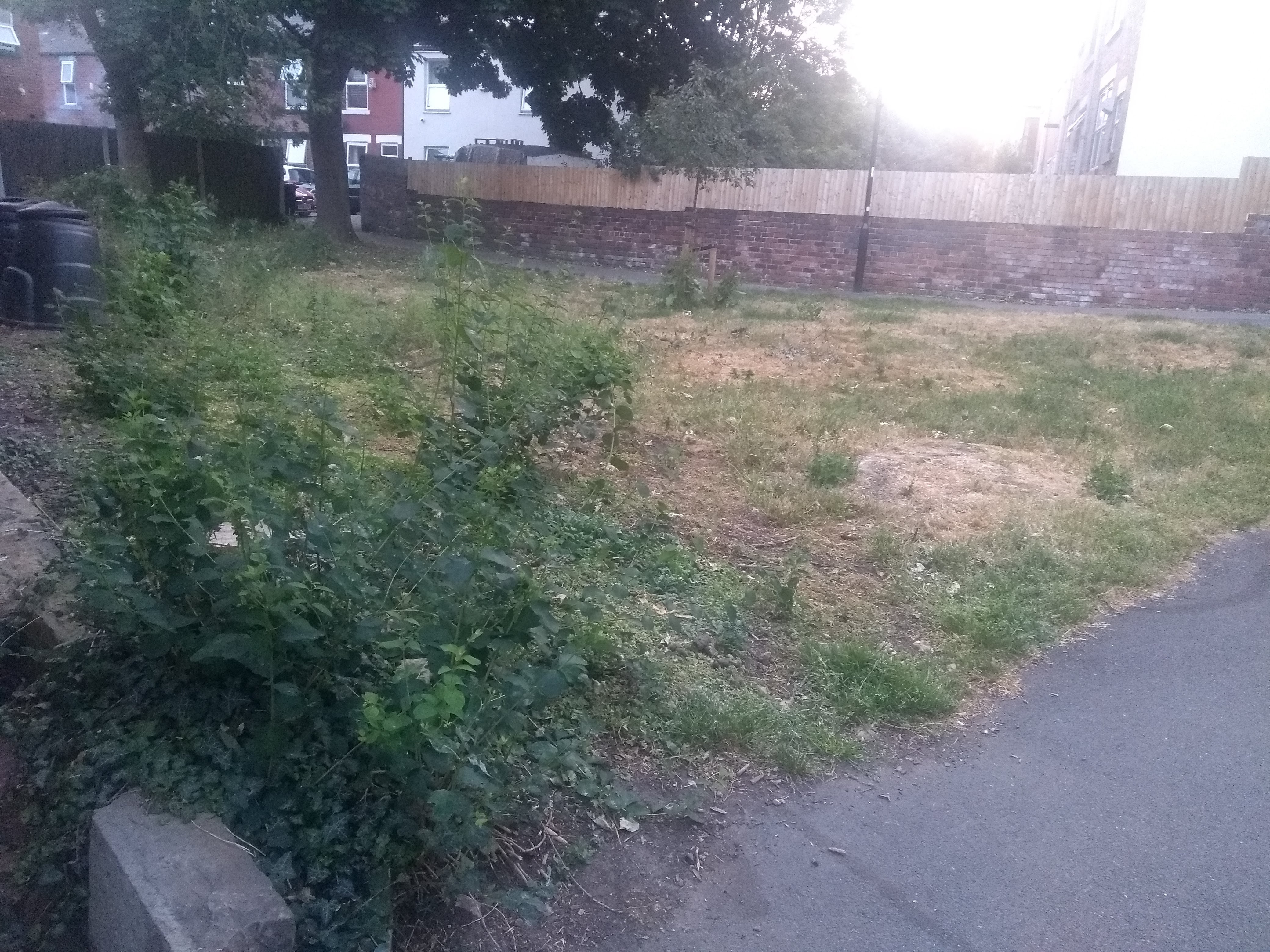 AFTER: Brooklyn Road, Sheffield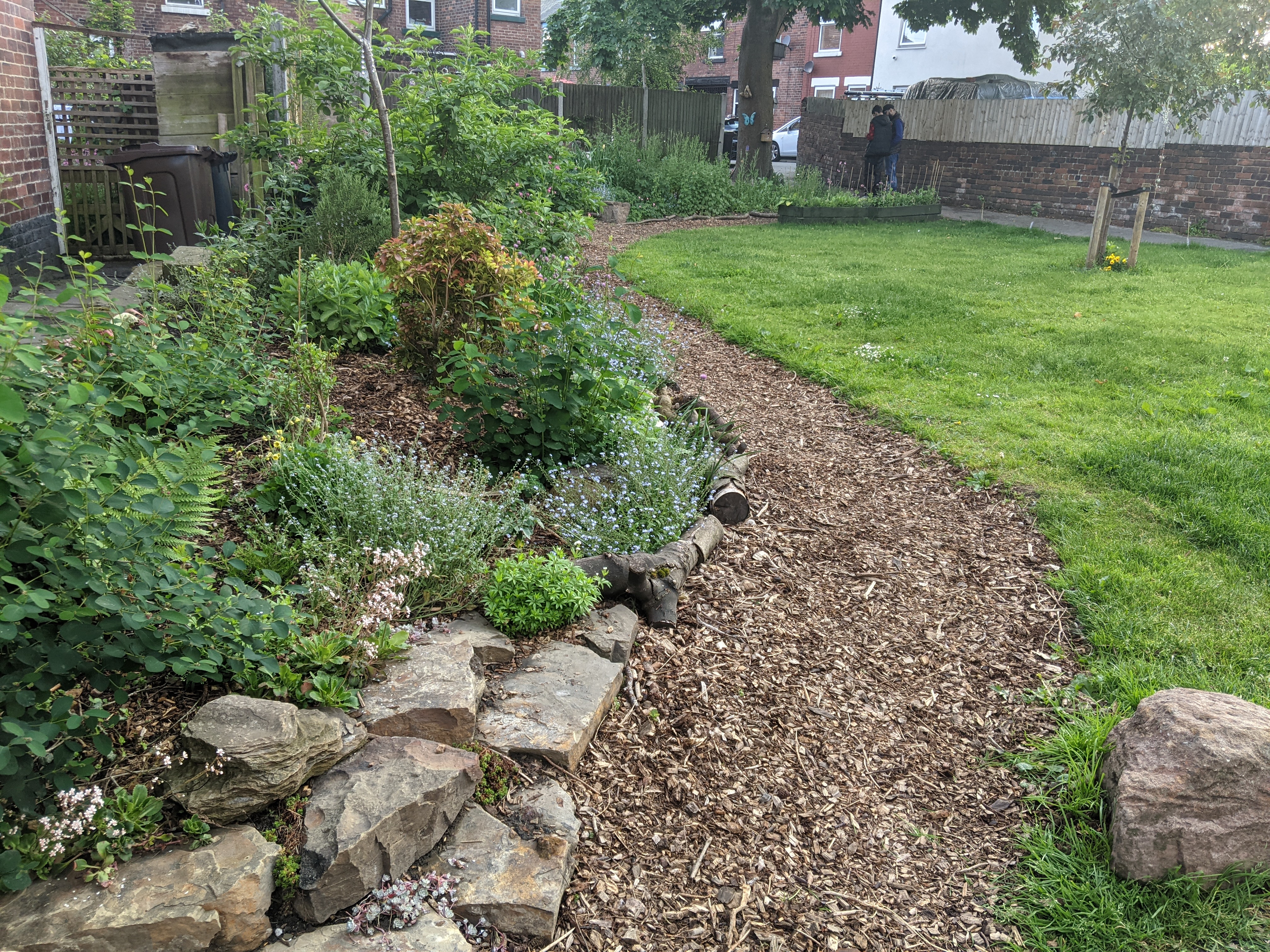 